Margo LehmanArtist’s Curriculum Vitae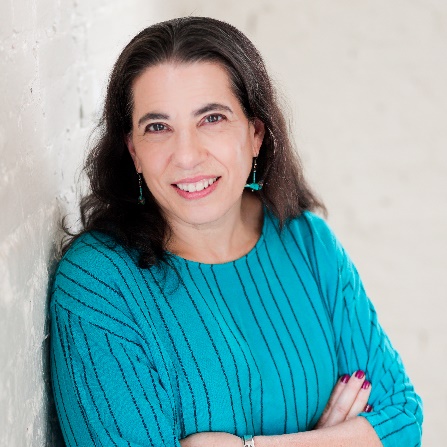 Personal : 	Margo Lehman	4304 Sundown Road	Laytonsville, MD 20882	301-275-1429	Margolehmanart@gmail.comEducationCurrently enrolled in the Master Artist Program with Glen Kessler at The Compass AtelierAdditional classes and workshops with:ClassesKarl Kuerner III 2015-2016David Daniels 2015Glen Kessler 2017-presentWorkshopsNancy Still, Miniatures in Oil, 2014- 2017Brenda Kidera, Pen & Wash Workshop, 2015Eileen Rosen. Waterlillies in Oil Pastels. Longwood Gardens, 2015Rosemary Connelly, art journaling , Longwood Gardens 2016Firouzeh Sadeghi. Waterfalls in watercolor 2017Rachel Collins Close in watercolor 2017Duane Keiser, The Premier Coupe 2018 and 2019Cindy Procious, Still Life intensive workshop 2019Roberto Osti, Anatomy for the Artist, variety of classesSteven Assael, portraiture workshopExhibitions & Awards2013-2016 MC Fair2016 Sandy Spring Museum, OAA2016 OAA juried show, Woodlawn2016 Student show with David Daniels2016 Brookside Gardens OAA2017 Olney Library OAA2018 Sandy Spring Museum, January with Wellspring, August with OAA2018 Sandy Spring Friends Meeting, fall, individual show2018 Olney Library, OAA2018 Brookside Gardens OAA 2018 Artists & Makers Juried Show OAA 2018 Kentlands Mansion Juried Show OAA 2018 Paint, Passion, Purpose Juried Show Pendle Hill Center for Study, Wallingford, PA 2018 Lavender Fields Forever, Provence Plein Air, Artists & Makers2019 Montpelier Arts Center, Laurel Art Guild Juried Show 2019 Brookside Gardens, Artists of Compass Atelier Botanicals Show2019 Women’s Club of Chevy Chase Annual Juried Art Show, Third Place Oil Painting, Honorable Mention in miniatures.2019 Kentlands Mansion, Juried Show OAA Juror’s Award 2019 Miniature Painters, Sculptors and Gravers Society International Show 2019 Touchstone Gallery (DC) Annual Group Exhibition 2020 7th Annual South-Atlantic Juried Exhibition, Montpelier Center for Arts & Education, VA 2020 Olney Art Association Pandemic Period: Like in the Time of Corona, online exhibit2020 Miniature Painters, Sculptors and Gravers Society International Show2020 Olney Art Association Annual Juried Show2021 Olney Art Association Plein Air Inspirations2021 Women’s Club of Chevy Chase Annual Juried Show2021 8th Annual South Atlantic Juried Exhibition2021 How creativity Sustains Us, Sandy Spring Friends Meeting2021 Olney Art Association Annual Juried Show2021 Montgomery Art Association Annual Paint the Town Juried Exhibition2021 Miniature Painter, Sculptors and Gravers Society International ShowCollections Held in private collections in:Wilson, NCRaleigh, NC Sandy Spring, MD Thurmont, MDFloyd,VA Kalamazoo, MI Lodi, WIOlney, MDChestertown, MD Vienna, VA Austin, TX Frederick, MD Poughkeepsie, NYMembershipsOlney Art AssociationWellspring Artists of Friends HousePainter’s Compass, Board of DirectorsMontgomery Art AssociationAmanita Muscaria, the original watercolor is 8” x 10” and this giclee print is the same size as the original. The term giclée was coined by a group of digital imaging specialists in California. It is pronounced "zhee-clay" and is a noun deriving from the French verb gicler, which means "to spray". Giclée is a high-quality inkjet print which is fade resistant and water proof. The giclée print is created with professional grade machines on archival substrates, such as 100% rag watercolor paper or canvas. Both inks and papers are rated as archival. Comes matted ready for framing and includes a certificate of authenticity signed by the artist.